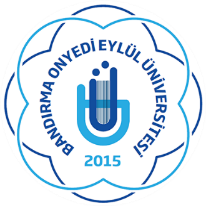 Bandırma Onyedi Eylül ÜniversitesiMühendislik ve Doğa Bilimleri FakültesiBilgisayar Mühendisliği BölümüAyrık Matematik DersiFinal Ödevi-2Final 2. Ödev SorusuUyulması Gereken Kurallar*** Kurumsal mail adresi ile gönderilmeyen maillerin geçerlilik hükmü yoktur.*** Ödevlerinizi hem LMS sistemine hem de belirtilen mail adresine gönderiniz*** Zamanında teslim edilmeyen ödevler kesinlikle kabul edilmeyecektir.*** Belirtilen Word formatını bozmayalım. Word belgesinde belirlenen üst bilgiler mutlaka durmalı, bunları silmek yada değiştirmek size bir şey kazandırmayacaktır. *** Sorularınızı çözerken Times New Roman yada Arial yazı tiplerinde 11 punto büyüklüğünde normal(bold yada italik değil)  olarak, siyah renkte hazırlayıp gönderiniz.*** Başka sitelerden kopyaladığınız metinleri doğrudan kopyalayıp yapıştırırsanız ve kaynakça belirtmezseniz kopya muamelesi göreceksiniz. *** Deftere çözüm yapmak isteyen öğrenciler; tüm aşamaların detaylı bir şekilde anlatıldığı ve görüntü kalitesinin yüksek olduğu içerikleri ödev belgesine ekleyebilir. Bu şekilde yapılan çözümlerde eğer anlaşılması sıkıntılı bir durum oluşursa işlem basamağı geçersiz sayılacaktır.*** Ödev dosyasını okul mail adresini kullanarak banu.odev.bilmuh@gmail.com mail adresine AF2_ogrenciNo.pdf (örneğin: AF2_19250012345.pdf) formatında göndermelisiniz.*** Ödev maillerinizi düzgün bir şekilde acele etmeden bir kere gönderiniz.*** Bu ödev için son teslim tarihi 07.06.2020 saat 23:59’durSoru: Bir Futbol Turnuvası oluşturulacak olup, her takım diğer tüm takımlar ile maç yapacak şekilde program tablosu hazırlanması gerekmektedir. Bildiğiniz gibi, maçlar haftalık yapılır ve her takım, bir haftada sadece 1 oyun oynar. Buna göre hazırlayacağınız oyun programı buna göre yapılmalıdır.6 takımdan oluşan futbol turnuvası için :Problem tanımı.Problemin Graf biçiminde tanımı ve 6 takım içim örnek çizimi.Graf üzerinden 6 takım için turnuva program tablosunu yazınız.Cevap: